Today’s ServiceNov 15, 2020Call to Worship                                                                                                                                                                                       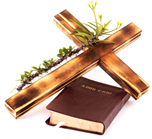 Hymn Announcements Prayer RequestsMusicSermonOffering (on table) From the PastorWhy is obedience to God important?  Specifically, obedience to God proves our love for Him (1 John 5:2-3), demonstrates our faithfulness to Him (1 John 2:3-6), glorifies Him in the world (1 Peter 2:12) and opens avenues of blessing for us (John 13:17).  But what of sin in my life?  Conviction can only come from the Holy Spirit (John 16:8) Who prompts us to acknowledge and ask for forgiveness.  As is everything in the economy of God, He is glorified when He extends forgiveness, because it is written, “I will put my laws in their hearts, and I will write them on their minds. . . . Their sins and lawless acts I will remember no more” (Hebrews 10:16-17).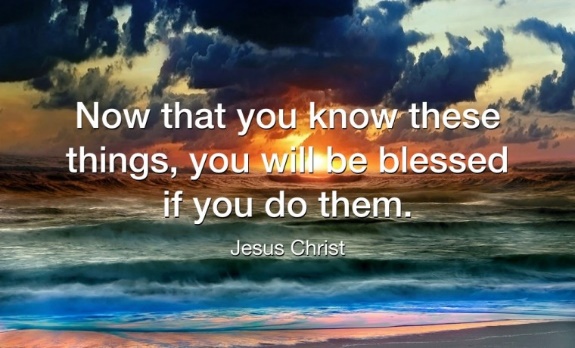  Pastor TonyChurch Information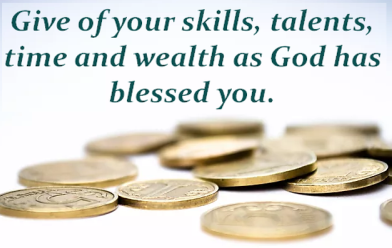 Last Week’s giving:    $1,610 + Online: $300 =  $1,910EldersTony Raker (Pastor)..……………….  pastor@graceevfreechurchva.orgDelmas (Moe) Ritenour….…………………………..  moemar@shentel.net Finance:   Linda Fraley ………………………………..  lindaf12@shentel.net IT & Media:  Rob Moses & Scott TuckerBulletin: Rob Moses ……………….  admin@graceevfreechurchva.org Breakfast: Tammy Copeland ……….…tammyscopeland@gmail.com 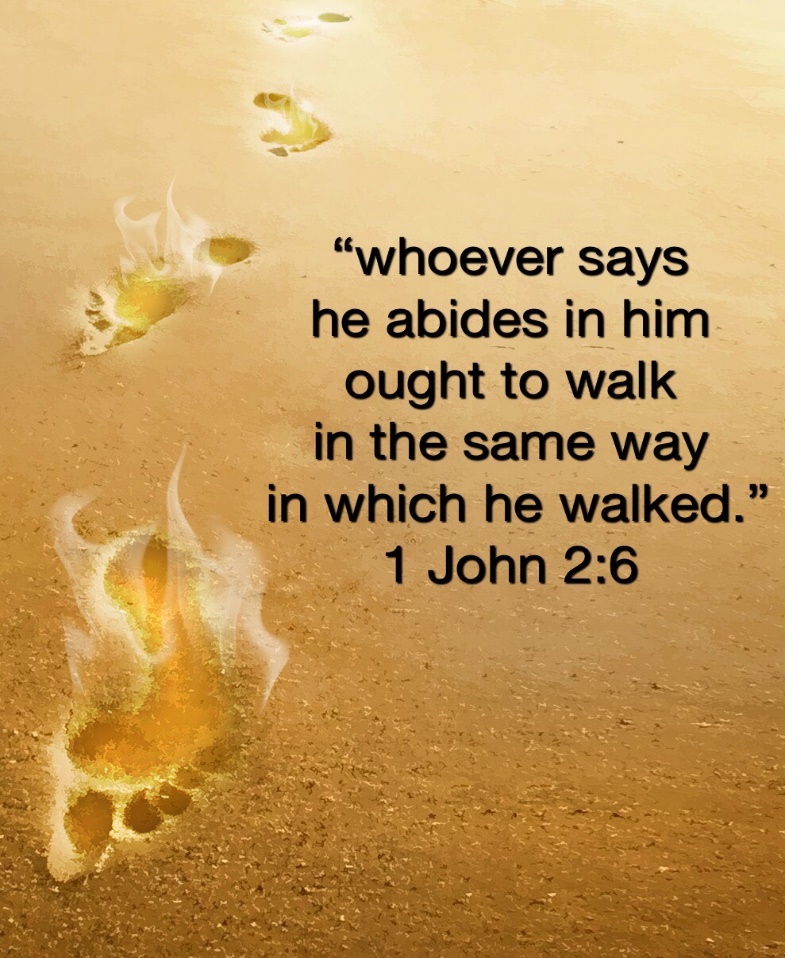 718 E Queen Street, Strasburg, VA 22657,     540-465-4744 msg ph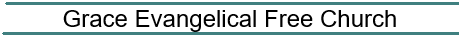   https://graceevfreechurchva.orgPlease turn off or mute cell phones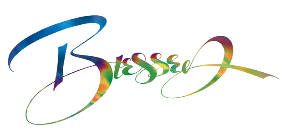 Notes: Instead of complaining about being tested, ask God for the lesson He is teaching you.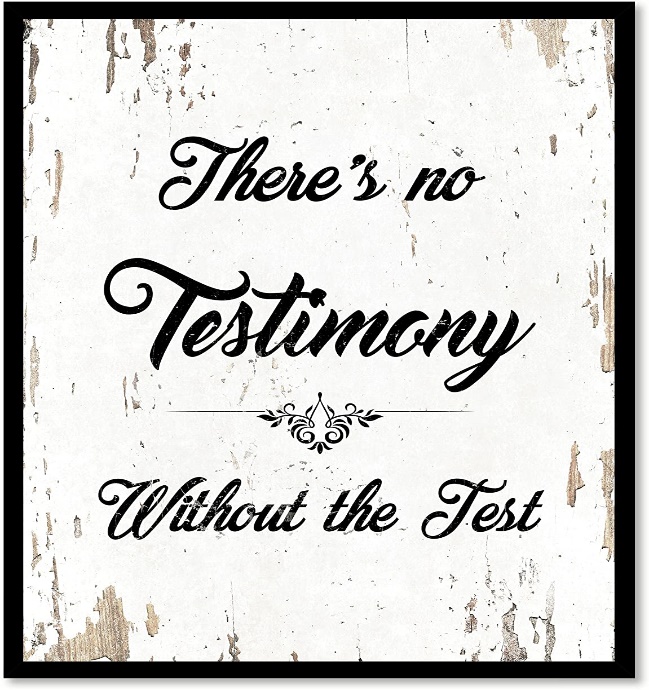 